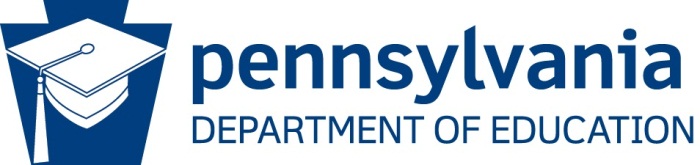 Risk FactorsIdentify Risk Factors in Our Driving EnvironmentSupplies: Risk factors sheet handout for each student.Instructions: Ask students to read all the Risk Factors in the handout.Classify all the risk factors as one of the following:PeopleVehiclesRoadwaysAsk which risks can be eliminated or minimized.Place an “X” next to each factor that could be eliminatedPlace an “M” next to each factor that could be minimizedAdd 5 new risk factors to each of the three components (People, Vehicles, Roadways).Have students work in groups of 3 to compare their responses.Identify Risky Situations in Our Driving Environment Supplies: Partial Risk Factors handout from Drive Right Resource Book or Zone Control Partnership Book.Instructions:Part 1	Divide the class into groups of fiveHave the students write nine numbers between the range of 1 –60, 61-120, 121-180 on a sheet of paper.Using the Partial Risk Factors Sheets, locate the risk factors represented by the nine numbers.Write the risk factors next to the numbers.Part 2	Answer the following questions:1.  What is the likelihood of a collision occurring if all those risk factors were to take place at the same time?2. How many different combinations of nine can be made from the list of partial risk factors?(446 trillion, 098 billion, 010 million, 817,800)Part 3	Explain that multiple factors are present when a collision occurs.There is always more than one thing that goes wrong.Have students share their nine risk factors with each other and the likelihood that a collision could occur.Part 4	After the activity, lead a discussion on why there will always be risk factors. Ask:What are the risks that can be eliminated?Can collisions still occur?